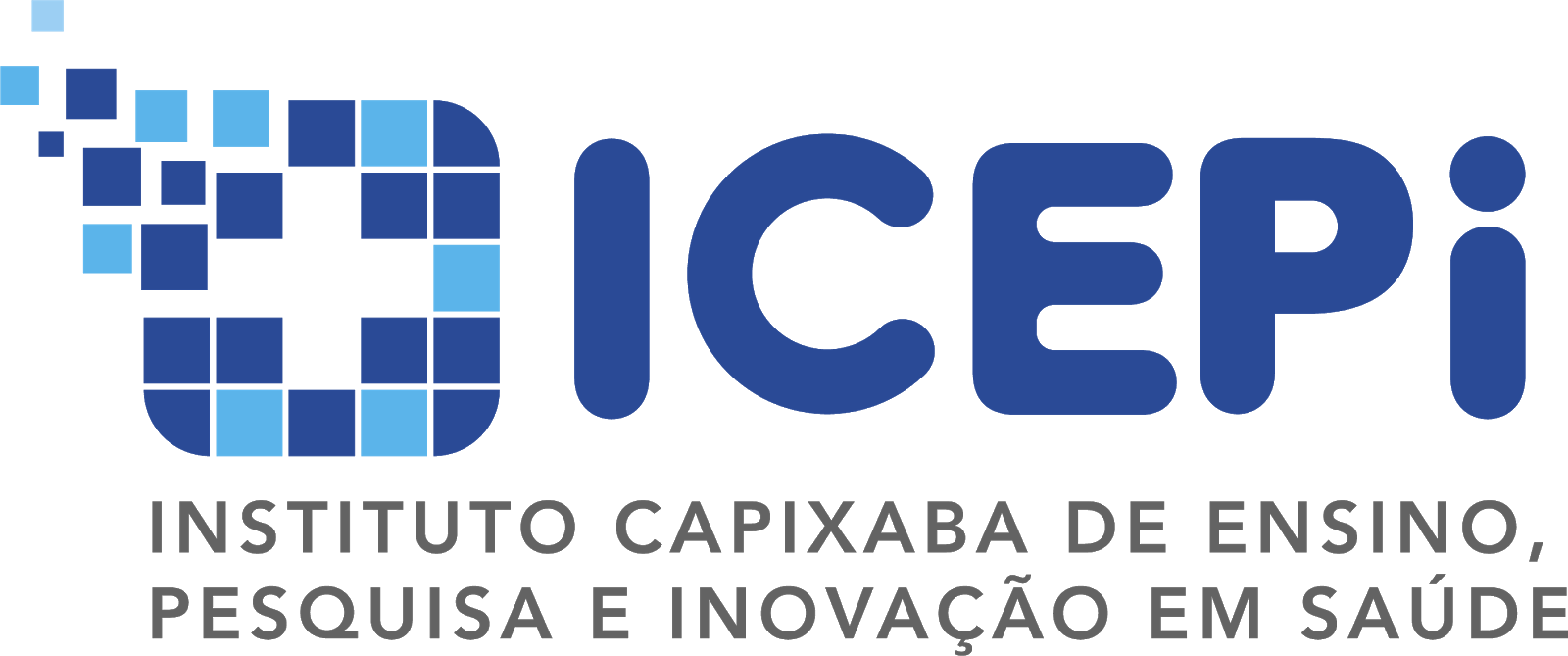 ANEXO IEDITAL nº 032/2023/ICEPI/SESA/ESCARTA DE ANUÊNCIA DA CHEFIA IMEDIATAEu,______________ (NOME COMPLETO DA CHEFIA IMEDIATA) ______________ portador(a) do NÚMERO DO CPF__________________ocupante do(a) Cargo/Função_______NOME DO CARGO OU FUNÇÃO______________________________, da Secretaria  ____NOME DA SECRETARIA____________________________, D E C L A R O estar ciente da inscrição de _______NOME COMPLETO DO(A) PROFISSIONAL INDICADO__________________________________ no Curso de Pós-graduação em Cuidado Interprofissional na Área de Imunizações, que será́ desenvolvido no período de AGOSTO DE 2023 À JULHO DE 2024, em regime presencial, comprometo-me a prover as condições de liberação do referido servidor dos seus encargos funcionais para a sua integral frequência às atividades curriculares. _____XX___XX___/ES, __XX_ de __XX______ de ____XX________________________________________Assinatura e carimbo da Chefia